GOVERNO DO DISTRITO FEDERAL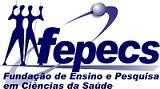 FUNDAÇÃO DE ENSINO E PESQUISA EM CIÊNCIAS DA SAÚDE                                 Escola Superior de Ciências da SaúdeCRITÉRIOS DE PONTUAÇÃO DO ORIENTADOR: Titulação, Experiência e Produção CientificaCRITÉRIOS DE PONTUAÇÃO DO ORIENTADOR: Titulação, Experiência e Produção CientificaCRITÉRIOS DE PONTUAÇÃO DO ORIENTADOR: Titulação, Experiência e Produção CientificaCRITÉRIOS DE PONTUAÇÃO DO ORIENTADOR: Titulação, Experiência e Produção CientificaCRITÉRIOS DE PONTUAÇÃO DO ORIENTADOR: Titulação, Experiência e Produção CientificaCRITÉRIOS DE PONTUAÇÃO DO ORIENTADOR: Titulação, Experiência e Produção CientificaCRITÉRIOS DE PONTUAÇÃO DO ORIENTADOR: Titulação, Experiência e Produção CientificaGrupo I – Títulos Acadêmicos e Orientação CientificaPontos por tituloPontuação do pesquisadorPontuação do pesquisadorPontuação máxima para o itemPontuação máxima para o itemPontuação máxima para o item1.1 – Pós-Doutorado33331.2 – Doutorado55551.3 – Mestrado44441.4 - Especialização12221.5 – Orientação em PIC/PIBIC1/projeto3331.6 – Projeto faz parte de pesquisa de mestrado ou doutorado da ESCS3333PONTUAÇÃO TOTAL DO CANDIDATO NO GRUPO IPONTUAÇÃO TOTAL DO CANDIDATO NO GRUPO I202020Grupo II – Produção cientifica do pesquisadorPontos por tituloPontos por tituloPontos por tituloPontos por tituloPontuaçãodo pesquisadorPontuação máxima para oitem2.1 - Autoria e/ou coautoria de artigo publicado em periódico nos últimos 5 anos. (a partir de 2015)3,0 pontos por artigo publicado em periódico internacional2,0 ponto por artigo publicado em periódico nacional3,0 pontos por artigo publicado em periódico internacional2,0 ponto por artigo publicado em periódico nacional3,0 pontos por artigo publicado em periódico internacional2,0 ponto por artigo publicado em periódico nacional3,0 pontos por artigo publicado em periódico internacional2,0 ponto por artigo publicado em periódico nacional20,02.2 - Autoria e/ou coautoria de resumo publicado em anais de eventos cientificos nos últimos 5 anos (a partir de 2015)1,0 ponto por resumo em eventos cientificos de abrangência internacional0,5 ponto por resumo em eventos cientificos de abrangência nacional1,0 ponto por resumo em eventos cientificos de abrangência internacional0,5 ponto por resumo em eventos cientificos de abrangência nacional1,0 ponto por resumo em eventos cientificos de abrangência internacional0,5 ponto por resumo em eventos cientificos de abrangência nacional1,0 ponto por resumo em eventos cientificos de abrangência internacional0,5 ponto por resumo em eventos cientificos de abrangência nacional10,0PONTUAÇÃO TOTAL DO CANDIDATO NO GRUPO IIPONTUAÇÃO TOTAL DO CANDIDATO NO GRUPO IIPONTUAÇÃO TOTAL DO CANDIDATO NO GRUPO IIPONTUAÇÃO TOTAL DO CANDIDATO NO GRUPO IIPONTUAÇÃO TOTAL DO CANDIDATO NO GRUPO II30PONTUAÇÃO MÁXIMA DE TITULAÇÃO, EXPERIÊNCIA E PRODUÇÃO CIENTÍFICAPONTUAÇÃO MÁXIMA DE TITULAÇÃO, EXPERIÊNCIA E PRODUÇÃO CIENTÍFICAPONTUAÇÃO MÁXIMA DE TITULAÇÃO, EXPERIÊNCIA E PRODUÇÃO CIENTÍFICAPONTUAÇÃO MÁXIMA DE TITULAÇÃO, EXPERIÊNCIA E PRODUÇÃO CIENTÍFICAPONTUAÇÃO MÁXIMA DE TITULAÇÃO, EXPERIÊNCIA E PRODUÇÃO CIENTÍFICAPONTUAÇÃO MÁXIMA DE TITULAÇÃO, EXPERIÊNCIA E PRODUÇÃO CIENTÍFICA50TOTAL DE PONTOS DO CANDIDATO (SOMATÓRIO DA PONTUAÇÃO EM CADA GRUPO)TOTAL DE PONTOS DO CANDIDATO (SOMATÓRIO DA PONTUAÇÃO EM CADA GRUPO)TOTAL DE PONTOS DO CANDIDATO (SOMATÓRIO DA PONTUAÇÃO EM CADA GRUPO)